RwandaRwandaRwandaJanuary 2027January 2027January 2027January 2027SundayMondayTuesdayWednesdayThursdayFridaySaturday12New Year’s DayPublic Holiday345678910111213141516171819202122232425262728293031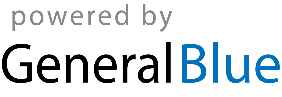 